QuestionnaireStudy title:A cross-sectional study investigating vitamin D status, parathyroid hormone and (epi)genetic determinants in pregnant women and their newborns Teilnehmerin_ Nr:_________________________Einwilligungserklärung unterschrieben am ______________Zuständiger Arzt / zuständige Ärztin ________________________Geprüft von __________________________ am ________________Date of birth:I__I__I / I__I__I / I__I__I     D                M              YI__I__I / I__I__I / I__I__I     D                M              YStudy number:Study number:__________________Country of origin:In which country:   was your mother born?   was your father born?________________________________________________________________________________________________________________________Nationality:Nationality:__________________What is your highest educational degree?__________________________________What is your husband’s / partner’s highest educational degree?What is your husband’s / partner’s highest educational degree?_________________ Not applicable Have you ever smoked?1)  Yes2)  No1)  Yes2)  NoDo you smoke now?Do you smoke now?1)  Yes2)  NoShow the participant the scale and ask:Which face best describes your skin color?Answer of the interviewer: ____ (please indicate the participant’s skin type here)(If the participant cannot decide between 2 options, the following additional questions can be asked: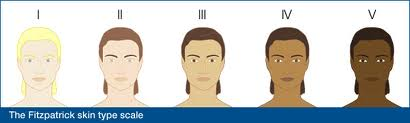 Show the participant the scale and ask:Which face best describes your skin color?Answer of the interviewer: ____ (please indicate the participant’s skin type here)(If the participant cannot decide between 2 options, the following additional questions can be asked:Show the participant the scale and ask:Which face best describes your skin color?Answer of the interviewer: ____ (please indicate the participant’s skin type here)(If the participant cannot decide between 2 options, the following additional questions can be asked:Show the participant the scale and ask:Which face best describes your skin color?Answer of the interviewer: ____ (please indicate the participant’s skin type here)(If the participant cannot decide between 2 options, the following additional questions can be asked:Show the participant the scale and ask:Which face best describes your skin color?Answer of the interviewer: ____ (please indicate the participant’s skin type here)(If the participant cannot decide between 2 options, the following additional questions can be asked:Show the participant the scale and ask:Which face best describes your skin color?Answer of the interviewer: ____ (please indicate the participant’s skin type here)(If the participant cannot decide between 2 options, the following additional questions can be asked:Imagine a nice day in early summer at 12:00 noon. What happens if your skin is untanned and you then lie out in the sun for 45-60 minutes?Mark an answer. If you are uncertain, simply choose one option:I)  painful sunburn 24 hours later, no tan 1 week laterII)  painful sunburn 24 hours later, slight tan 1 week laterIII)  some sunburn 24 hours later, moderate tan 1 week laterIV)  no sunburn 24 hours later and tanned 1 week laterV)  My underlying skin color is brown/black, no sunburn, tanned 1 week laterImagine a nice day in early summer at 12:00 noon. What happens if your skin is untanned and you then lie out in the sun for 45-60 minutes?Mark an answer. If you are uncertain, simply choose one option:I)  painful sunburn 24 hours later, no tan 1 week laterII)  painful sunburn 24 hours later, slight tan 1 week laterIII)  some sunburn 24 hours later, moderate tan 1 week laterIV)  no sunburn 24 hours later and tanned 1 week laterV)  My underlying skin color is brown/black, no sunburn, tanned 1 week laterImagine a nice day in early summer at 12:00 noon. What happens if your skin is untanned and you then lie out in the sun for 45-60 minutes?Mark an answer. If you are uncertain, simply choose one option:I)  painful sunburn 24 hours later, no tan 1 week laterII)  painful sunburn 24 hours later, slight tan 1 week laterIII)  some sunburn 24 hours later, moderate tan 1 week laterIV)  no sunburn 24 hours later and tanned 1 week laterV)  My underlying skin color is brown/black, no sunburn, tanned 1 week laterImagine a nice day in early summer at 12:00 noon. What happens if your skin is untanned and you then lie out in the sun for 45-60 minutes?Mark an answer. If you are uncertain, simply choose one option:I)  painful sunburn 24 hours later, no tan 1 week laterII)  painful sunburn 24 hours later, slight tan 1 week laterIII)  some sunburn 24 hours later, moderate tan 1 week laterIV)  no sunburn 24 hours later and tanned 1 week laterV)  My underlying skin color is brown/black, no sunburn, tanned 1 week laterImagine a nice day in early summer at 12:00 noon. What happens if your skin is untanned and you then lie out in the sun for 45-60 minutes?Mark an answer. If you are uncertain, simply choose one option:I)  painful sunburn 24 hours later, no tan 1 week laterII)  painful sunburn 24 hours later, slight tan 1 week laterIII)  some sunburn 24 hours later, moderate tan 1 week laterIV)  no sunburn 24 hours later and tanned 1 week laterV)  My underlying skin color is brown/black, no sunburn, tanned 1 week laterImagine a nice day in early summer at 12:00 noon. What happens if your skin is untanned and you then lie out in the sun for 45-60 minutes?Mark an answer. If you are uncertain, simply choose one option:I)  painful sunburn 24 hours later, no tan 1 week laterII)  painful sunburn 24 hours later, slight tan 1 week laterIII)  some sunburn 24 hours later, moderate tan 1 week laterIV)  no sunburn 24 hours later and tanned 1 week laterV)  My underlying skin color is brown/black, no sunburn, tanned 1 week laterOn average, how many days a week are you usually outdoors between 10 a.m. and 4 p.m.?In summer 1) I__I days < 1 hr2) I__I days 1-2 hr3) I__I days >2 hrOn average, how many days a week are you usually outdoors between 10 a.m. and 4 p.m.?In summer 1) I__I days < 1 hr2) I__I days 1-2 hr3) I__I days >2 hrOn average, how many days a week are you usually outdoors between 10 a.m. and 4 p.m.?In winter1) I__I days < 1 hr2) I__I days 1-2 hr3) I__I days >2 hrOn average, how many days a week are you usually outdoors between 10 a.m. and 4 p.m.?In winter1) I__I days < 1 hr2) I__I days 1-2 hr3) I__I days >2 hrOn average, how many days a week are you usually outdoors between 10 a.m. and 4 p.m.?In winter1) I__I days < 1 hr2) I__I days 1-2 hr3) I__I days >2 hrOn average, how many days a week are you usually outdoors between 10 a.m. and 4 p.m.?In winter1) I__I days < 1 hr2) I__I days 1-2 hr3) I__I days >2 hrOn average, how many days a week were you outdoors six months ago between 10 a.m. and 4 p.m.?1) I__I days < 1 hr2) I__I days 1-2 hr3) I__I days >2 hrOn average, how many days a week were you outdoors six months ago between 10 a.m. and 4 p.m.?1) I__I days < 1 hr2) I__I days 1-2 hr3) I__I days >2 hrOn average, how many days a week were you outdoors six months ago between 10 a.m. and 4 p.m.?1) I__I days < 1 hr2) I__I days 1-2 hr3) I__I days >2 hrOn average, how many days a week were you outdoors six months ago between 10 a.m. and 4 p.m.?1) I__I days < 1 hr2) I__I days 1-2 hr3) I__I days >2 hrOn average, how many days a week were you outdoors six months ago between 10 a.m. and 4 p.m.?1) I__I days < 1 hr2) I__I days 1-2 hr3) I__I days >2 hrOn average, how many days a week were you outdoors six months ago between 10 a.m. and 4 p.m.?1) I__I days < 1 hr2) I__I days 1-2 hr3) I__I days >2 hrIn the summer, how often have you protected yourself from the sun (e.g. sunscreen, long-sleeved t-shirt or pants, long skirt)?1)  never2)  sometimes3)  alwaysIn the summer, how often have you protected yourself from the sun (e.g. sunscreen, long-sleeved t-shirt or pants, long skirt)?1)  never2)  sometimes3)  alwaysIn the summer, how often have you protected yourself from the sun (e.g. sunscreen, long-sleeved t-shirt or pants, long skirt)?1)  never2)  sometimes3)  alwaysIn the summer, how often have you protected yourself from the sun (e.g. sunscreen, long-sleeved t-shirt or pants, long skirt)?1)  never2)  sometimes3)  alwaysIn the summer, how often have you protected yourself from the sun (e.g. sunscreen, long-sleeved t-shirt or pants, long skirt)?1)  never2)  sometimes3)  alwaysIn the summer, how often have you protected yourself from the sun (e.g. sunscreen, long-sleeved t-shirt or pants, long skirt)?1)  never2)  sometimes3)  alwaysOn average, how many times per week do you eat these types of fish: Salmon, herring, mackerel, sardines, tuna?On average, how many times per week do you eat these types of fish: Salmon, herring, mackerel, sardines, tuna?On average, how many times per week do you eat these types of fish: Salmon, herring, mackerel, sardines, tuna?On average, how many times per week do you eat these types of fish: Salmon, herring, mackerel, sardines, tuna?____ times per week____ times per weekDo you take vitamin supplements?Do you take vitamin supplements?Do you take vitamin supplements?Do you take vitamin supplements?Do you take vitamin supplements?Do you take vitamin supplements?